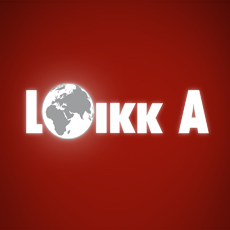 LOIKK A - darījumi ar nekustamo īpašumu - www.loikka.lv
 ;  Birojs Rīgā: Krāslavas iela 12-1,
 ;  tel.: +371 67205216, mob. tel.: +371 29718568, e-pasts: info@loikka.lvIzīrē privātmāju, Jūrmala, Dzintari, Dzintaru pr. (ID: 389)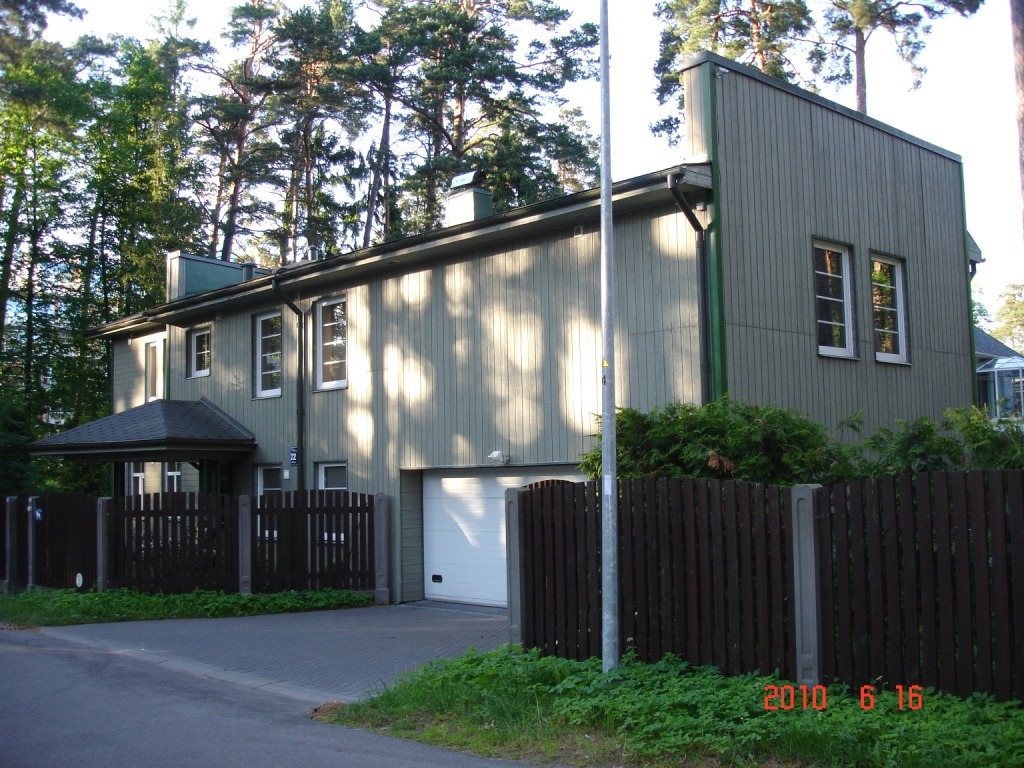 Izīrē māju uz vasaru Jūrmalā. Mājas platība 400 m2, zemes 1800m2. Māja ir pilnībā mēbelēta, ir baseins, skaista teritorija. Lieliska lokācija: līdz jūrai ir tikai dažas minūtes.Kontaktinformācija:SIA Loikk A, Genadijs Kirilovs, Tālr.: +371 29521173, E-pasts: direktors@loikka.lv, Skype: direktors23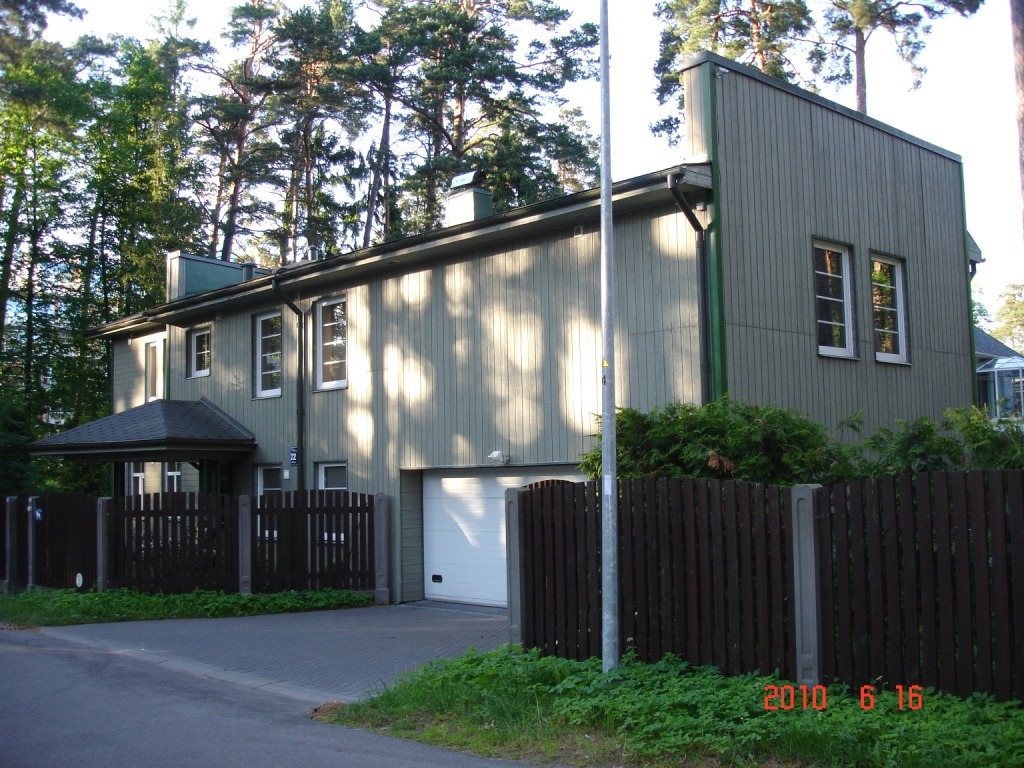 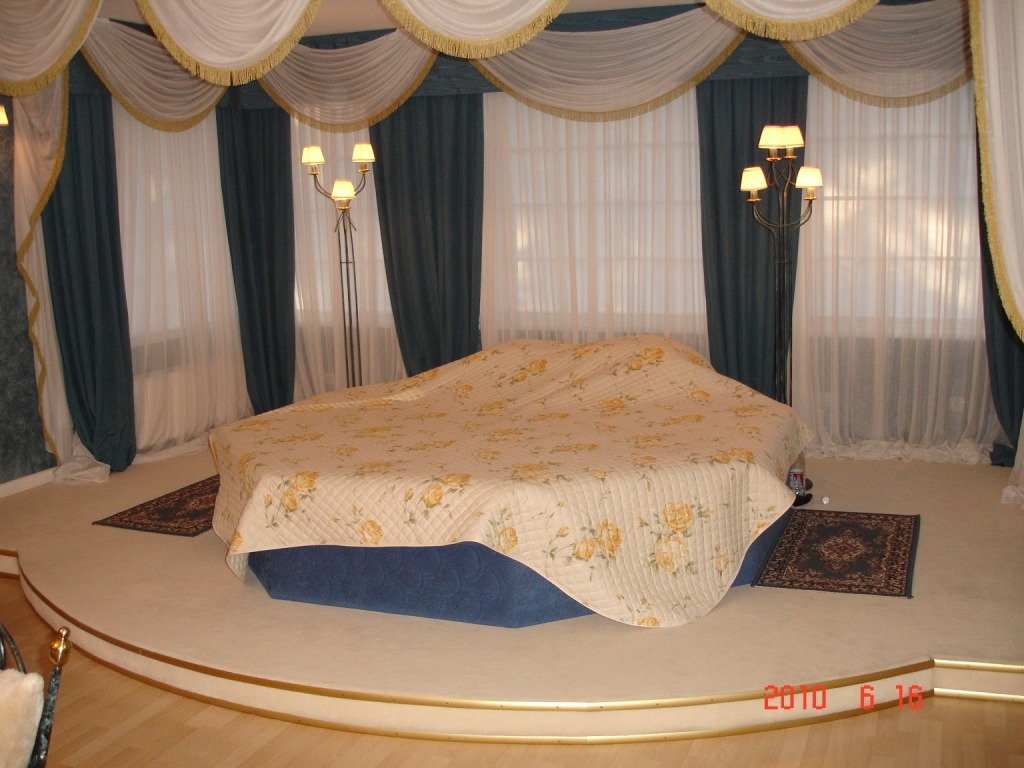 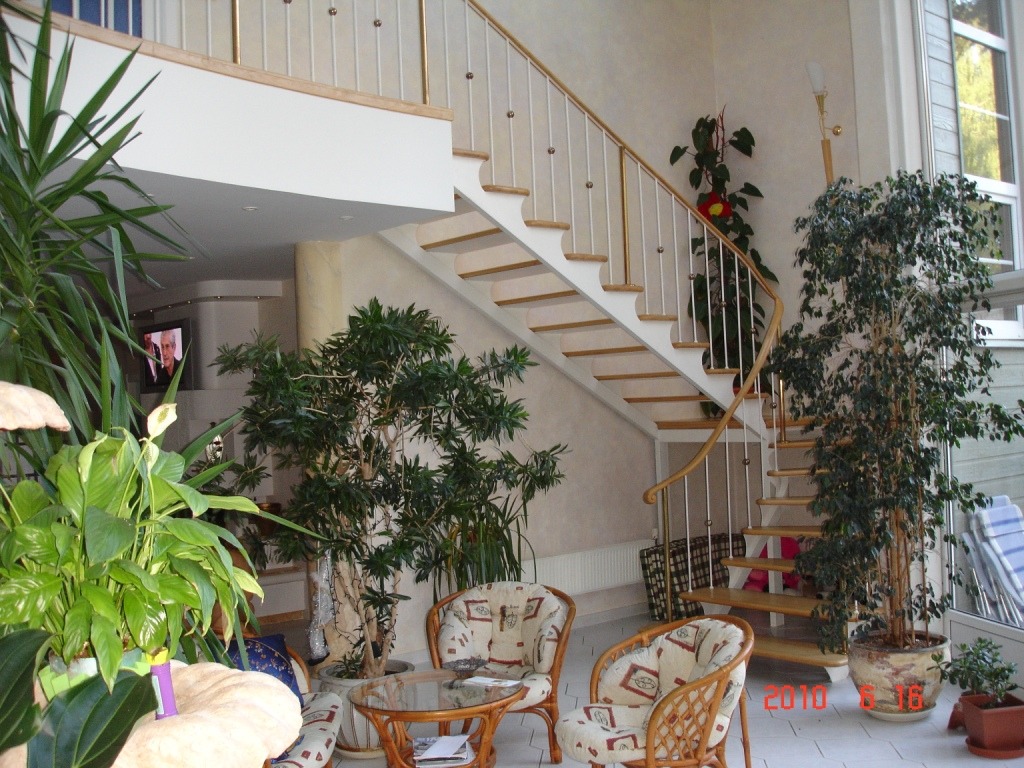 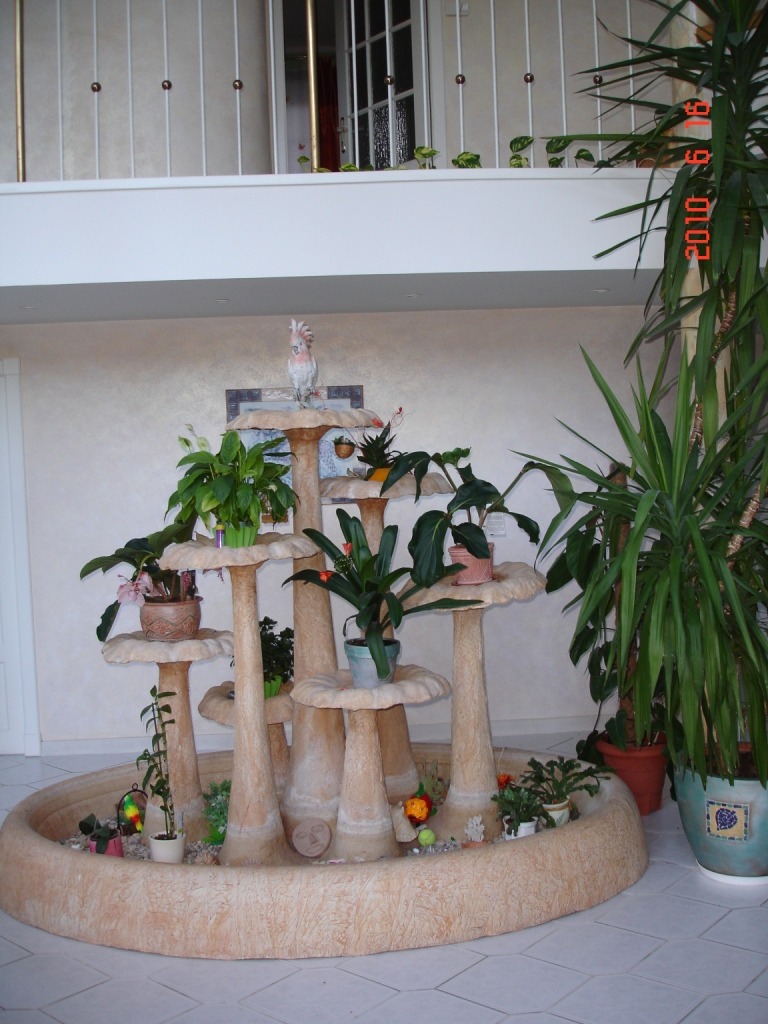 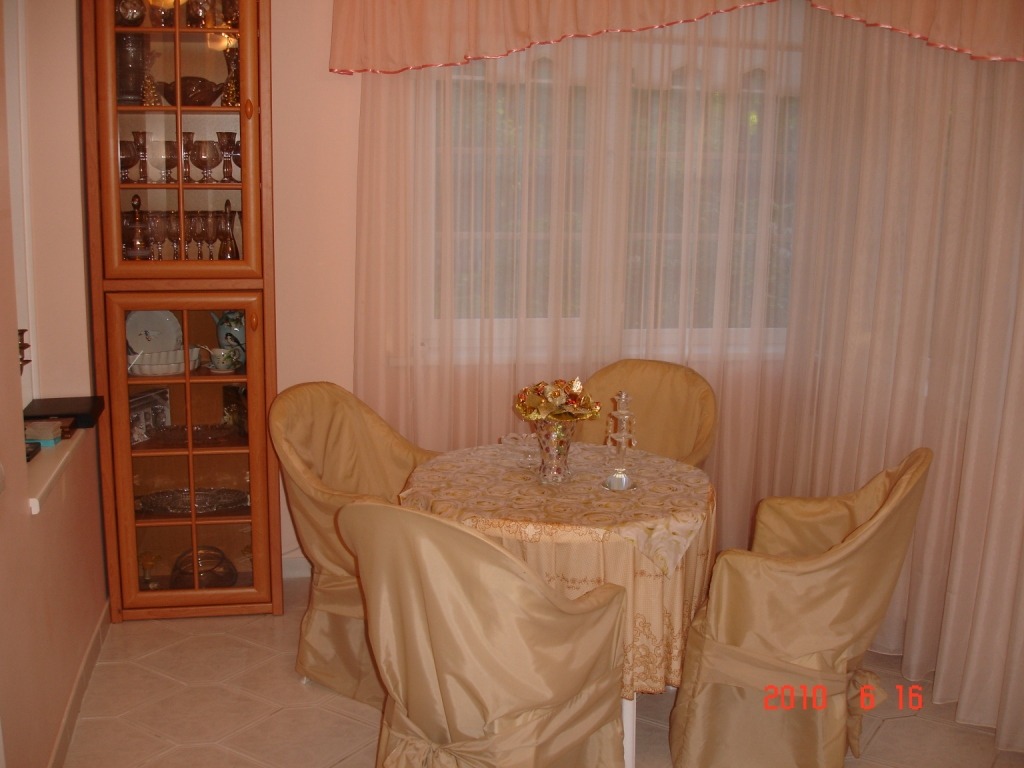 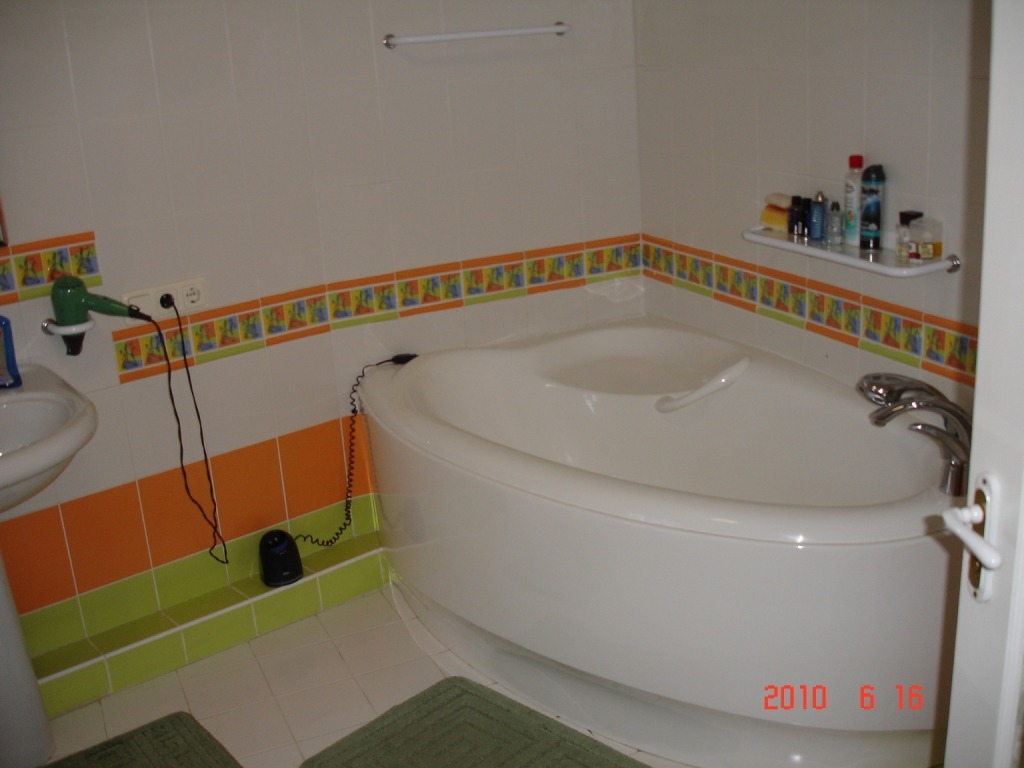 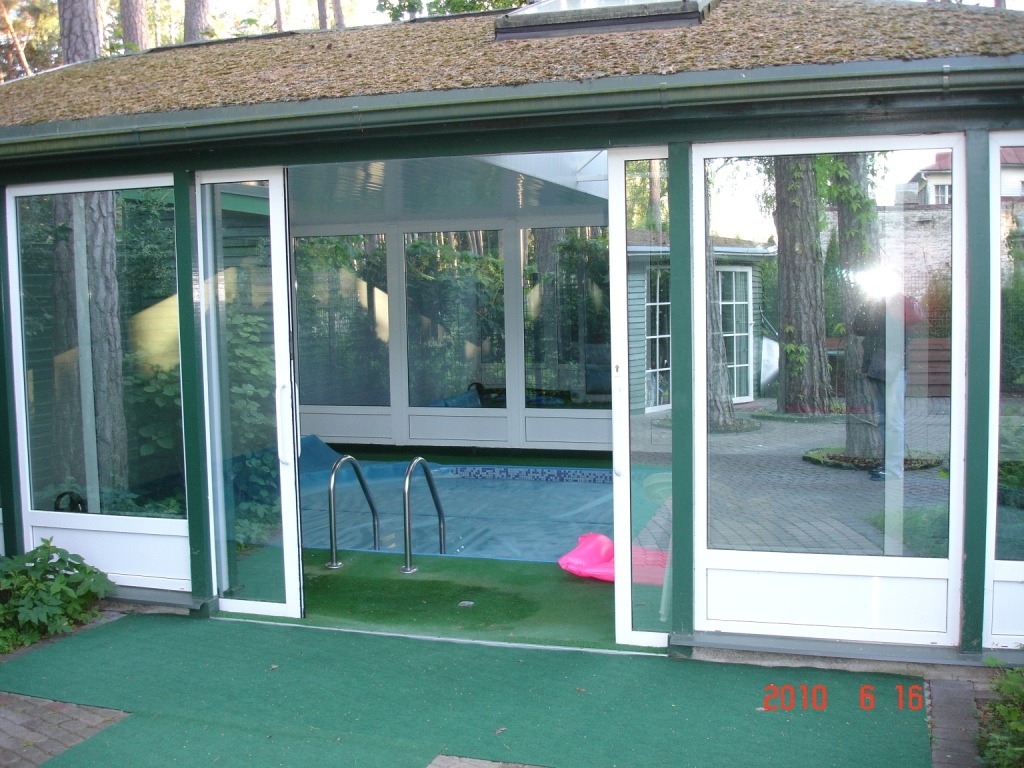 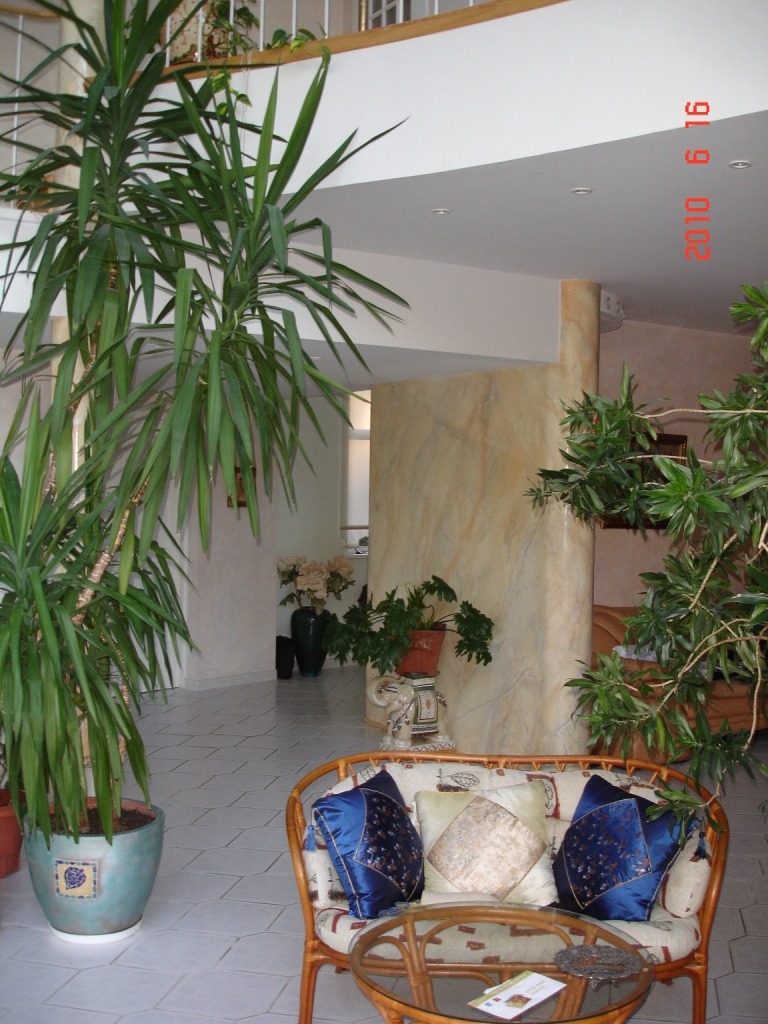 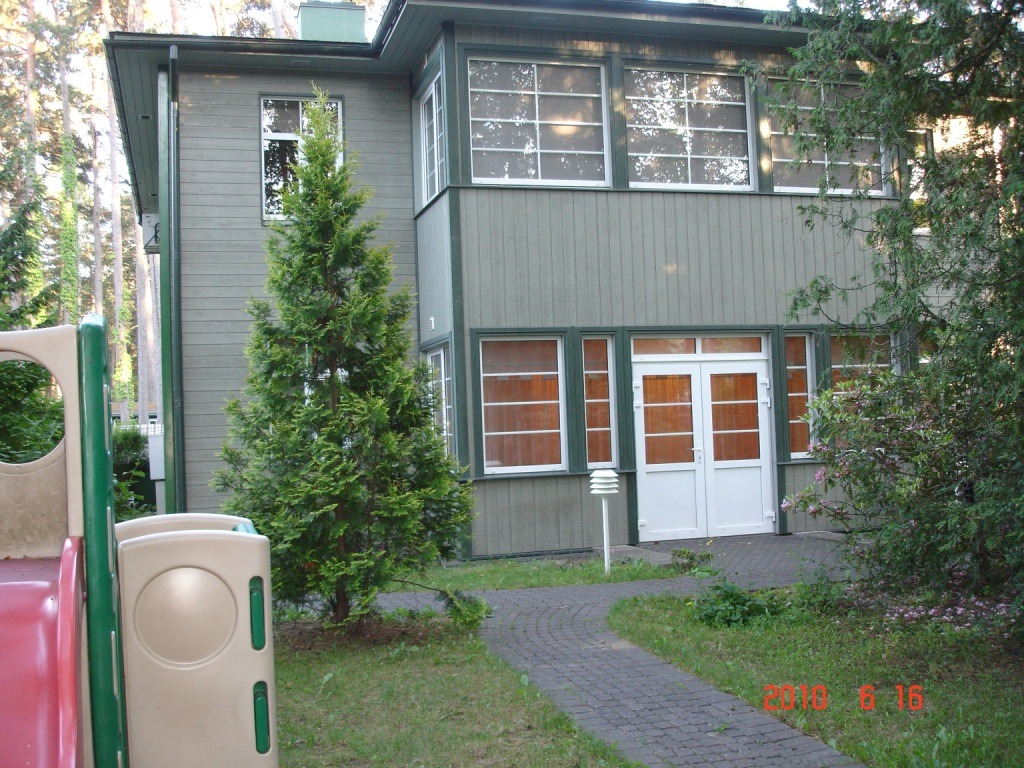 ID:389Darījums:Izīrē privātmājuTips:Mājas/vasarnīcasCena:20 000 EUR / mēn.Cena par m2:50 EUR / m2Vieta:Jūrmala, Dzintari, Dzintaru pr.Platība:400 m2Zemes platība:1800 m2Ēkas stāvoklis:LabsIekšējās apdares stāvoklis:LabsĒrtības:VisasIstabas:6Guļamistabu skaits:3Stāvs:2